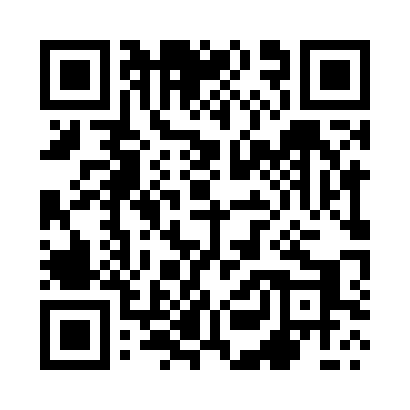 Prayer times for Wysoki Grad, PolandMon 1 Apr 2024 - Tue 30 Apr 2024High Latitude Method: Angle Based RulePrayer Calculation Method: Muslim World LeagueAsar Calculation Method: HanafiPrayer times provided by https://www.salahtimes.comDateDayFajrSunriseDhuhrAsrMaghribIsha1Mon4:016:0712:385:047:119:092Tue3:586:0512:385:067:129:113Wed3:556:0212:385:077:149:134Thu3:526:0012:375:087:169:165Fri3:495:5712:375:107:189:196Sat3:455:5512:375:117:209:217Sun3:425:5312:375:127:229:248Mon3:395:5012:365:147:239:269Tue3:365:4812:365:157:259:2910Wed3:325:4612:365:167:279:3211Thu3:295:4312:355:177:299:3412Fri3:265:4112:355:197:319:3713Sat3:225:3812:355:207:339:4014Sun3:195:3612:355:217:349:4315Mon3:155:3412:345:227:369:4616Tue3:125:3212:345:247:389:4917Wed3:085:2912:345:257:409:5218Thu3:045:2712:345:267:429:5519Fri3:015:2512:345:277:439:5820Sat2:575:2212:335:287:4510:0121Sun2:535:2012:335:307:4710:0422Mon2:495:1812:335:317:4910:0723Tue2:465:1612:335:327:5110:1024Wed2:425:1412:335:337:5310:1425Thu2:385:1212:325:347:5410:1726Fri2:335:0912:325:357:5610:2127Sat2:295:0712:325:377:5810:2428Sun2:255:0512:325:388:0010:2829Mon2:215:0312:325:398:0210:3130Tue2:205:0112:325:408:0310:35